Помещение первого этажа в двухэтажном домеТип имущества: нежилое помещение, кадастровый номер здания 47:12:0101031:55Площадь помещения: 152,3 кв.мМестоположение: Ленинградская область, г. Волхов, ул. Юрия Гагарина, д. 17Наличие инженерных сетей:Электроэнергия-естьГаз-естьОтопление-естьВодоснабжение-естьВодоотведение-естьСвязь, интернет-возможность подключения естьПарковка-общаяМатериал стен: кирпичСостояние объекта:      1. Требует косметического ремонта-да     2. Требует замены коммуникаций-даПлан помещения:Фото: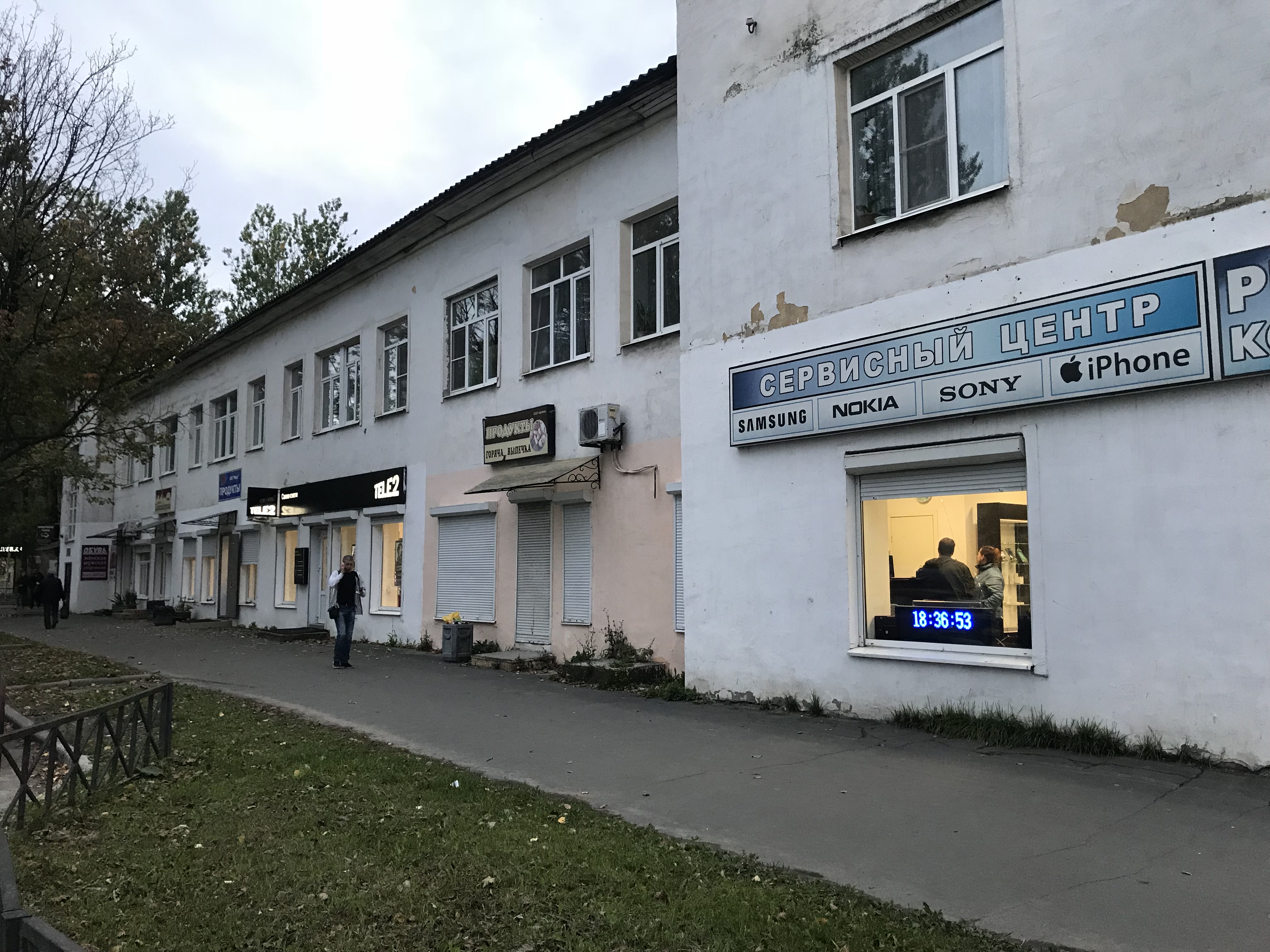 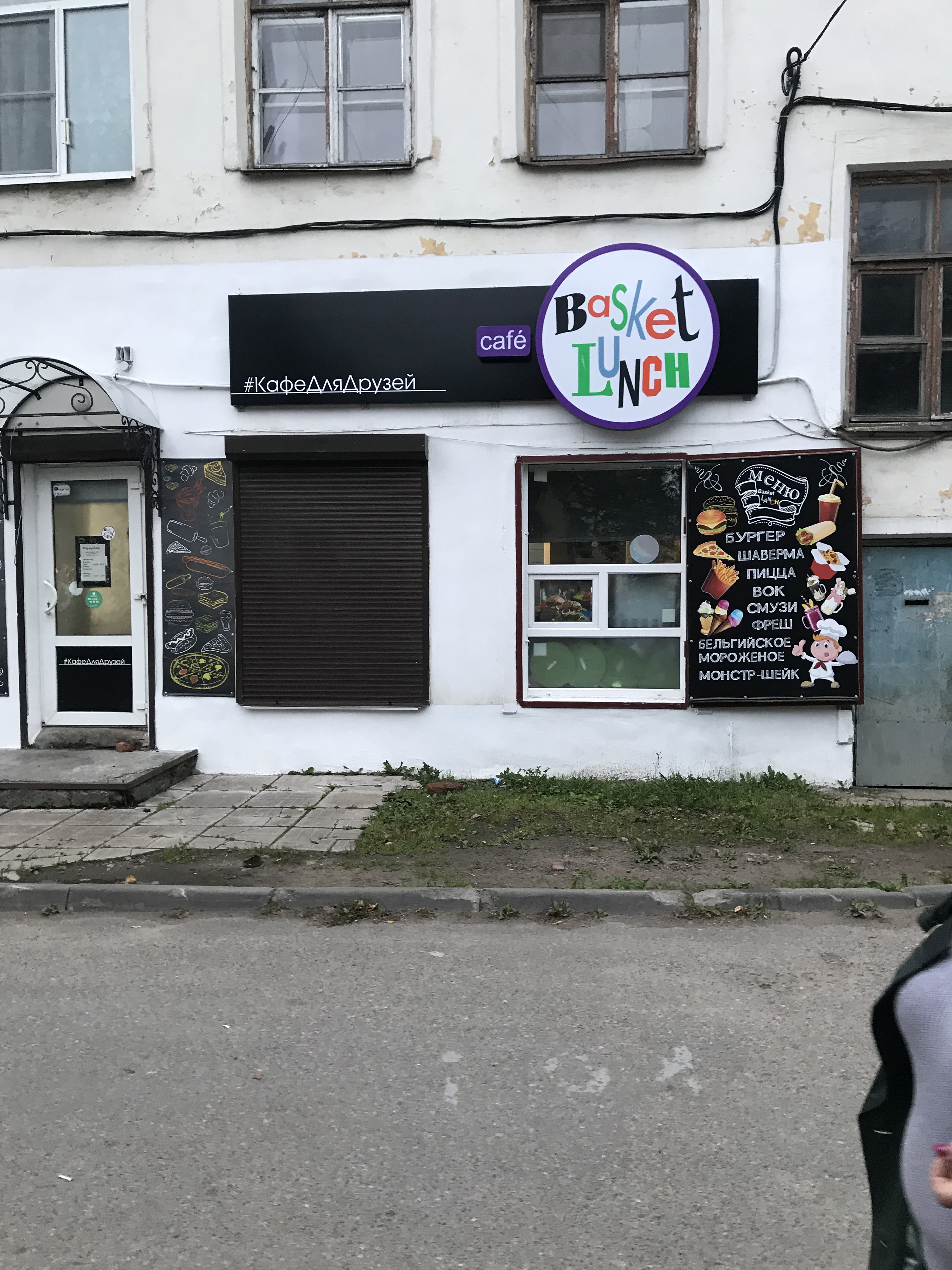 